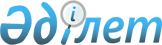 Об утверждении регионального перечня приоритетных видов спорта в Актюбинской областиПостановление акимата Актюбинской области от 4 мая 2023 года № 118. Зарегистрировано Департаментом юстиции Актюбинской области 12 мая 2023 года № 8346
      В соответствии с подпунктом 20-5) пункта 1 статьи 8 Закона Республики Казахстан "О физической культуре и спорте" акимат Актюбинской области ПОСТАНОВЛЯЕТ:
      1. Утвердить региональный перечень приоритетных видов спорта в Актюбинской области согласно приложению к настоящему постановлению.
      2. Государственному учреждению "Управление физической культуры и спорта Актюбинской области" в установленном законодательном порядке обеспечить государственную регистрацию настоящего постановления в Министерстве юстиции Республики Казахстан.
      3. Контроль за исполнением настоящего постановления возложить на курирующего заместителя акима Актюбинской области.
      4. Настоящее постановление вводится в действие по истечении десяти календарных дней после дня его первого официального опубликования. Региональный перечень приоритетных видов спорта в Актюбинской области
      Расшифровка аббревиатур:
      GTF – Глобал таеквондо федерейшн (Global taekwon-do federation);
      ИТФ (I.T.F.) – Интернейшнал Таеквондо Федерейшн (International Taekwon-do Federation);
      ММА – Миксд Мартиал Артс (Мixed Martial Arts);
      UWW – Юнайтед Уолд Врестлинг (United World Wrestling);
      WTF – Уолд таеквондо Федерейшн (Таэкводо World taekwondo Federation);
      WKF – Уолд каратэ Федерейшн (Каратэ World Karate Federation).
					© 2012. РГП на ПХВ «Институт законодательства и правовой информации Республики Казахстан» Министерства юстиции Республики Казахстан
				
      Аким Актюбинской области 

Е. Тугжанов

      "СОГЛАСОВАНО"

      Министерство культуры и спорта Республики Казахстан
Приложение к постановлению 
акимата Актюбинской области 
от 4 мая 2023 года № 118
Наименование видов спорта
Наименование видов спорта
Наименование видов спорта
Наименование видов спорта
Наименование видов спорта
Наименование видов спорта
Наименование видов спорта
Наименование групп
№
Неолимпийские виды спорта
Летние олимпийские виды спорта
Зимние олимпийские виды спорта
Паралимпийские виды спорта
Национальные виды спорта
группа "А"
1
Nomad MMA
Баскетбол
Биатлон
Голбол
Единоборство
группа "А"
2
Смешанные виды боевого единоборства (ММА)
Бокс
Хоккей с шайбой
Пара дзюдо
Казакша курес
группа "А"
3
Спортивное рыболовство
Классический волейбол
Лыжные гонки
Пара пляжный волейбол
Тогызкумалак
группа "А"
4
Борьба на поясах
Греко-римская борьба
Пара легкая атлетика
группа "А"
5
Гиревой спорт
Дзюдо
Пара плавание
группа "А"
6
Грэпплинг UWW
Вольная борьба
Пара пулевая стрельба
группа "А"
7
Шашки
Плавание
Волейбол сидя
группа "А"
8
Унифайт
Таеквондо WTF
Пара пауэрлифтинг
группа "А"
9
Каратэ (WKF)
Настольный теннис
Пара таеквондо
группа "А"
10
Судомодельный спорт
Пара настольный теннис
группа "А"
11
Рукопашный бой
группа "А"
12
Пауэрлифтинг
группа "А"
13
Самбо
группа "А"
14
Таеквон-до GTF
группа "А"
15
Ушу
группа "А"
16
Шахматы
группа "В"
1
Армрестлинг
Тяжелая атлетика
Фигурное катание на коньках
Аударыспак
группа "В"
2
Джиу-джитсу
Гандбол
Шорт-трек
Теңге ілу
группа "В"
3
Сурдо вольная борьба
Женская борьба
группа "В"
4
Кекушинкай каратэ
Художественная гимнастика
группа "В"
5
Кикбоксинг
Спортивное скалолазание
группа "В"
6
Панкратион
Водное поло
группа "В"
7
Пенчак силат
Теннис
группа "В"
8
Президентское многоборье
Футбол
группа "В"
9
Танцевальный спорт
группа "В"
10
Таэквондо ИТФ (I.T.F.)
группа "В"
11
Мини-футбол
группа "С"
1
Альпинизм
Гребля на байдарках и каноэ
Керлинг
Асық ату
группа "С"
2
Сурдо бадминтон
Брейкинг
Жамбы ату
группа "С"
3
Сурдо волейбол
Триатлон
группа "С"
4
Сурдо греко-римская борьба
группа "С"
5
Сурдо дзюдо
группа "С"
6
Сурдо шашки
группа "С"
7
Хоккей с мячом
группа "С"
8
Сурдо легкая атлетика
группа "С"
9
Киокушинкай-кан каратэ
группа "С"
10
Автомотоспорт
группа "С"
11
Муайтай (муай, тайский бокс)
группа "С"
12
Практическая стрельба
группа "С"
13
Спортивный туризм
группа "С"
14
Сурдо настольный теннис
группа "С"
15
Сурдо футбол
группа "С"
16
Сурдо мини-футбол
группа "С"
17
Сурдо лыжные гонки
группа "С"
18
Сурдо шахматы